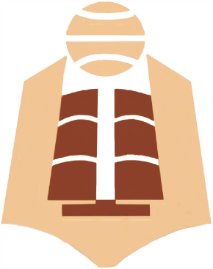 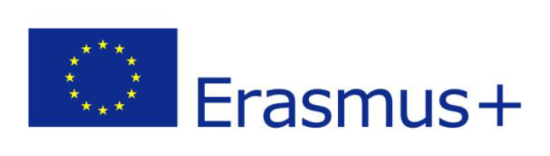 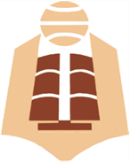 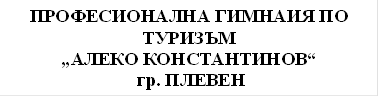 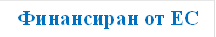 П Р О Е К Т„Развитие на техническите и професионални умения“Професионална гимназия по туризъм „ Алеко Константинов „ гр. Плевен  е партньор  по проект  „Развитие на техническите и професионални умения“ на полския Учебен център за продължаващо обучение в гр. Бялисток – Полша, финансиран по програма „Еразъм+“, Ключова дейност 2 – „ Сътрудничество за иновации и обмен на добри практики“ В проекта участват партньори от шест  държави – Полша, Испания, България, Словения, Турция и Кипър.Основни цели на проекта, свързани с конкретните очаквани резултати са:* Иновации в методите на преподаване на предприемачески умения,* Подобряване на " европейското социално гражданство" -  съвестта на бъдещите предприемачи,* Подобряване на информираността на ученици / преподаватели по социални и екологични въпроси.Очакваните резултати от проекта са:да се изрази националната идентичност и културно разнообразие на всеки партньор;да се изостри чувствителността на всички заинтересовани лица (студенти, персонал, ангажирани родители, местната общност) към познаването на различните начини на работа и различни културни подходи;да се даде възможност на нашите ученици да си взаимодействат и да приемат различията;да насърчи междукултурния диалог, като се гарантира, интензивен и балансиран културен обмен;да се насърчи комуникацията между всички партньори чрез използването на английски език и езика на всички партньори по време на проекта;да се говори на различни езици, за да се намерят стратегии, насочени към преодоляване на езиковите бариери и да се насърчи изучаването на по-малко познати езицида се насърчават партньорите да си помагат, за да бъдат толерантни по отношение на културното, социалното, етническото и религиозното многообразие или да се  премахне физическата нетърпимост и ксенофобия;да се обмени информация за образователните системи на всеки партньор и методологиите за преподаване чрез използване на новите комуникационни технологии;Създаване на европейски партньорства, които да продължат да съществуват  и в бъдеще.Разширяване обхвата на полезрението на учениците участници, чрез предоставяне на възможност за среща с техни връстници от различни култури и с  различен начин на живот.Дейносити – В рамките на проекта са предвидени седем срещи.Международна среща в Турция – ноември 2016г., Запознаване на партньорите; Уточняване дейностите и отговорностите на всеки един от партньорите;Запознаване с турската образователна система;Запознаване с културата и традициите на Турция.Мобилност с ученици в Полша – февруари 2017г.Представяне на държавите и училищата на партньорите;Примери за добри практики в областта на частната практика (самоназначаването) на млади хора в държавите партньори;Ученическа работилница за виртуално списание;Ученически занаятчийски работилници - застрашени професии;Мултикултурни работилници: Татарска следа, православна, католическа, еврейска;Самоувереност и вяра в собствените сили на учениците, за да излязат на пазара на труда;Европейски мултикултурализъм и многообразие, развитие на европейско самосъзнание;Изграждане на самочувствие и вяра на учениците в способността им да започнат работа.Мобилност на учители в Испания – април 2017г.Семинари с дистанционно обучение, инструменти за е-обучение. Наръчник за изграждане на онлайн курсове;Създаване на онлайн курс на технически английски език;Нови методи на преподаване за подобряване на учебния процес;Подготовка за "Методи на обучение по предприемачество и устойчивост"; Посещение в училище и център за професионално образование и обучение.Посещение в компании, занимаващи се с ученически стажове.Международна среща в България – юли 2017г.Подготовка и изработване на междинния доклад по проекта;Запознаване с българската образователна система;Посещение на професионални гимназии и центрове за професионално образователни в гр. Плевен; Посещение на местни фирми доказали своята  екологична, социална и/ или икономическа устойчивост, както и  на фирми ангажирани с стажовете на ученици;Запознаване на участниците с дейностите и методите за професионално ориентиране на учениците в клуб „Кариера“ при ПГ по туризъм „Ал. Константинов“;Запознаване с културата и традициите на българите;Запознаване с историята и развитието на града.Мобилност с ученици в Словения – октомври 2017г. Ученическа работилница.  Подбор на най-добрите дейности и методи за привличане на ученици.Семинар - консултация за ученици, симулация за наемане на нов работник на английски език - видео запис на разговора.Посещение на компании, занимаващи се с ученически стажове; обмяна на опит;Запознаване със словенската образователна система;Запознаване с културата и традициите на словенците;Мобилност с ученици в Кипър – март 2018г.Работилници за ученици по Социално предприемачество.Иновационен лагер за ученици, където учениците от държавите партньорки ще имат възможността да се срещнат лице в лице и да съберат идеи за „устойчиви фирми за обучение“ и да подготвят проекти за сформиране тези фирми в своите училища.Посещенията в месните фирми доказали своята  екологична, социална и/ или икономическа устойчивост. Изработване на ръководство за най- добри практики- примери за устойчивост в държавите партньорки и партньорските организации.Заключителна международна среща в Полша – Юли 2018г.Изработване на заключителен доклад по проекта;Отчитане резултатите от проекта;Отчитане на финансовите резултати;Обсъждане и приемане на параметри за разпространение и устойчивост на проектните дейности;Сформиране на идеи и инициативи за бъдещи съвместни проекти.